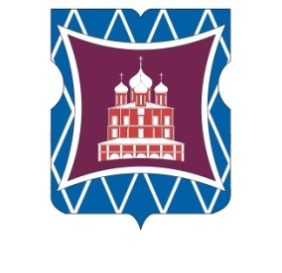 СОВЕТ ДЕПУТАТОВМУНИЦИПАЛЬНОГО ОКРУГА ДОНСКОЙРЕШЕНИЕ.П.28 февраля 2019 года       01-03-14Об            информации        руководителяГосударственного                       казенного учреждения                 города        Москвы «Инженерная служба Донского района»о работе             учреждения  в   2018 годуЗаслушав в соответствии с пунктом 3 части 1 статьи 1 Закона города Москвы от 11 июля 2012 года № 39 «О наделении органов местного самоуправления муниципальных округов в городе Москве отдельными полномочиями города Москвы», постановлением Правительства Москвы от 10 сентября 2012 года № 474-ПП «О порядке ежегодного заслушивания Советом депутатов муниципального округа отчета главы управы района и информации руководителей городских организаций» информацию руководителя Государственного казенного учреждения города Москвы «Инженерная служба Донского района» Михайлюк Н.П. о работе учреждения в 2018 году, Совет депутатов муниципального округа Донской решил:1. Принять к сведению информацию руководителя Государственного казенного учреждения города Москвы «Инженерная служба Донского района» Михайлюк Н.П. о работе учреждения в 2018 году.	    2.  Направить настоящее решение в Департамент территориальных органов исполнительной власти города Москвы,  префектуру Южного административного округа города Москвы, управу Донского района города Москвы, руководителю Государственного казенного учреждения города Москвы «Инженерная служба Донского района» Михайлюк Н.П. в течение трех дней со дня его принятия.3. Опубликовать настоящее решение в бюллетене «Московский муниципальный вестник» и разместить на официальном сайте муниципального округа Донской  www.mo-donskoy.ru.             4.  Контроль за исполнением настоящего решения возложить на главу муниципального округа Донской Кабанову Т.В.Глава муниципального округа Донской	       Т.В. Кабанова